NEPA Coordination Meeting - Agenda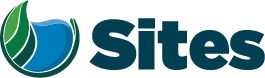 Our Core Values – Safety, Trust and Integrity, Respect for Local Communities, Environmental Stewardship, Shared Responsibility and Shared Benefits, Accountability and Transparency, Proactive Innovation, Diversity and Inclusivity
Our Commitment – To live up to these values in everything we doOur Core Values – Safety, Trust and Integrity, Respect for Local Communities, Environmental Stewardship, Shared Responsibility and Shared Benefits, Accountability and Transparency, Proactive Innovation, Diversity and Inclusivity
Our Commitment – To live up to these values in everything we doOur Core Values – Safety, Trust and Integrity, Respect for Local Communities, Environmental Stewardship, Shared Responsibility and Shared Benefits, Accountability and Transparency, Proactive Innovation, Diversity and Inclusivity
Our Commitment – To live up to these values in everything we doOur Core Values – Safety, Trust and Integrity, Respect for Local Communities, Environmental Stewardship, Shared Responsibility and Shared Benefits, Accountability and Transparency, Proactive Innovation, Diversity and Inclusivity
Our Commitment – To live up to these values in everything we doOur Core Values – Safety, Trust and Integrity, Respect for Local Communities, Environmental Stewardship, Shared Responsibility and Shared Benefits, Accountability and Transparency, Proactive Innovation, Diversity and Inclusivity
Our Commitment – To live up to these values in everything we doOur Core Values – Safety, Trust and Integrity, Respect for Local Communities, Environmental Stewardship, Shared Responsibility and Shared Benefits, Accountability and Transparency, Proactive Innovation, Diversity and Inclusivity
Our Commitment – To live up to these values in everything we doOur Core Values – Safety, Trust and Integrity, Respect for Local Communities, Environmental Stewardship, Shared Responsibility and Shared Benefits, Accountability and Transparency, Proactive Innovation, Diversity and Inclusivity
Our Commitment – To live up to these values in everything we doOur Core Values – Safety, Trust and Integrity, Respect for Local Communities, Environmental Stewardship, Shared Responsibility and Shared Benefits, Accountability and Transparency, Proactive Innovation, Diversity and Inclusivity
Our Commitment – To live up to these values in everything we doMeeting Information:Meeting Information:Meeting Information:Meeting Information:Meeting Information:Meeting Information:Meeting Information:Meeting Information:Date:Location:Location:WebexWebexWebexStart Time:3:00 3:00 Finish Time:Finish Time:4:00 4:00 4:00 Purpose:Standing Coordination Meeting for Final EIS Preparation/ProcessStanding Coordination Meeting for Final EIS Preparation/ProcessStanding Coordination Meeting for Final EIS Preparation/ProcessStanding Coordination Meeting for Final EIS Preparation/ProcessStanding Coordination Meeting for Final EIS Preparation/ProcessStanding Coordination Meeting for Final EIS Preparation/ProcessStanding Coordination Meeting for Final EIS Preparation/ProcessMeeting Participants:Meeting Participants:Meeting Participants:Meeting Participants:Meeting Participants:Meeting Participants:Meeting Participants:Meeting Participants:Monique Briard, ICFMelissa Dekar, ReclamationLinda Fisher, IntegrationMonique Briard, ICFMelissa Dekar, ReclamationLinda Fisher, IntegrationAli Forsythe, Sites AuthorityVanessa King, ReclamationAli Forsythe, Sites AuthorityVanessa King, ReclamationLaurie Warner Herson, IntegrationNicole Williams, ICFLaurie Warner Herson, IntegrationNicole Williams, ICFLaurie Warner Herson, IntegrationNicole Williams, ICFLaurie Warner Herson, IntegrationNicole Williams, ICFAgenda:Agenda:Agenda:Agenda:Agenda:Agenda:Agenda:Agenda:Discussion TopicDiscussion TopicDiscussion TopicDiscussion TopicDiscussion TopicDiscussion TopicTopic LeaderTime AllottedPurpose of the MeetingStatus Updates – better communication of schedule and processProactive resolution of issues – opportunity for focused discussion of technical (and legal) issues as they occurReclamation Topics of Concern (to be provided prior to each meeting)Purpose of the MeetingStatus Updates – better communication of schedule and processProactive resolution of issues – opportunity for focused discussion of technical (and legal) issues as they occurReclamation Topics of Concern (to be provided prior to each meeting)Purpose of the MeetingStatus Updates – better communication of schedule and processProactive resolution of issues – opportunity for focused discussion of technical (and legal) issues as they occurReclamation Topics of Concern (to be provided prior to each meeting)Purpose of the MeetingStatus Updates – better communication of schedule and processProactive resolution of issues – opportunity for focused discussion of technical (and legal) issues as they occurReclamation Topics of Concern (to be provided prior to each meeting)Purpose of the MeetingStatus Updates – better communication of schedule and processProactive resolution of issues – opportunity for focused discussion of technical (and legal) issues as they occurReclamation Topics of Concern (to be provided prior to each meeting)Purpose of the MeetingStatus Updates – better communication of schedule and processProactive resolution of issues – opportunity for focused discussion of technical (and legal) issues as they occurReclamation Topics of Concern (to be provided prior to each meeting)Laurie/Ali15 minEIR/EIS ScheduleDraft under review – early milestones to be providedReview RTC Guidance 2/8/22 - 2/17/22Review of Draft Vol 3 Introduction 3/4/22 - 3/15/22Review of draft outlines of Master Responses 4/5/22 - 4/25/22Review of high-level summary of project changes from RTCs and new modeling results 6/2/22 - 6/15/22Review of the Draft MMRP  7/21/22 - 8/10/22Review of draft RTC letter tables and Master Responses 9/29/22 - 10/26/22 Completion of draft Final EIR/EIS – schedule TBDEIR/EIS ScheduleDraft under review – early milestones to be providedReview RTC Guidance 2/8/22 - 2/17/22Review of Draft Vol 3 Introduction 3/4/22 - 3/15/22Review of draft outlines of Master Responses 4/5/22 - 4/25/22Review of high-level summary of project changes from RTCs and new modeling results 6/2/22 - 6/15/22Review of the Draft MMRP  7/21/22 - 8/10/22Review of draft RTC letter tables and Master Responses 9/29/22 - 10/26/22 Completion of draft Final EIR/EIS – schedule TBDEIR/EIS ScheduleDraft under review – early milestones to be providedReview RTC Guidance 2/8/22 - 2/17/22Review of Draft Vol 3 Introduction 3/4/22 - 3/15/22Review of draft outlines of Master Responses 4/5/22 - 4/25/22Review of high-level summary of project changes from RTCs and new modeling results 6/2/22 - 6/15/22Review of the Draft MMRP  7/21/22 - 8/10/22Review of draft RTC letter tables and Master Responses 9/29/22 - 10/26/22 Completion of draft Final EIR/EIS – schedule TBDEIR/EIS ScheduleDraft under review – early milestones to be providedReview RTC Guidance 2/8/22 - 2/17/22Review of Draft Vol 3 Introduction 3/4/22 - 3/15/22Review of draft outlines of Master Responses 4/5/22 - 4/25/22Review of high-level summary of project changes from RTCs and new modeling results 6/2/22 - 6/15/22Review of the Draft MMRP  7/21/22 - 8/10/22Review of draft RTC letter tables and Master Responses 9/29/22 - 10/26/22 Completion of draft Final EIR/EIS – schedule TBDEIR/EIS ScheduleDraft under review – early milestones to be providedReview RTC Guidance 2/8/22 - 2/17/22Review of Draft Vol 3 Introduction 3/4/22 - 3/15/22Review of draft outlines of Master Responses 4/5/22 - 4/25/22Review of high-level summary of project changes from RTCs and new modeling results 6/2/22 - 6/15/22Review of the Draft MMRP  7/21/22 - 8/10/22Review of draft RTC letter tables and Master Responses 9/29/22 - 10/26/22 Completion of draft Final EIR/EIS – schedule TBDEIR/EIS ScheduleDraft under review – early milestones to be providedReview RTC Guidance 2/8/22 - 2/17/22Review of Draft Vol 3 Introduction 3/4/22 - 3/15/22Review of draft outlines of Master Responses 4/5/22 - 4/25/22Review of high-level summary of project changes from RTCs and new modeling results 6/2/22 - 6/15/22Review of the Draft MMRP  7/21/22 - 8/10/22Review of draft RTC letter tables and Master Responses 9/29/22 - 10/26/22 Completion of draft Final EIR/EIS – schedule TBDLaurie/Linda10 minFinal EIR/EIS DevelopmentFinal Stats – how many letters/comments receivedResponse to Comment (RTC) Guidance – walk through Solicitor comments, if neededRTC Kick-off Meeting – scheduled 3/10Volume 3 Introduction – submitted with comments due 3/15Master response outlinesProject changes – footprint and operationsFinal EIR/EIS DevelopmentFinal Stats – how many letters/comments receivedResponse to Comment (RTC) Guidance – walk through Solicitor comments, if neededRTC Kick-off Meeting – scheduled 3/10Volume 3 Introduction – submitted with comments due 3/15Master response outlinesProject changes – footprint and operationsFinal EIR/EIS DevelopmentFinal Stats – how many letters/comments receivedResponse to Comment (RTC) Guidance – walk through Solicitor comments, if neededRTC Kick-off Meeting – scheduled 3/10Volume 3 Introduction – submitted with comments due 3/15Master response outlinesProject changes – footprint and operationsFinal EIR/EIS DevelopmentFinal Stats – how many letters/comments receivedResponse to Comment (RTC) Guidance – walk through Solicitor comments, if neededRTC Kick-off Meeting – scheduled 3/10Volume 3 Introduction – submitted with comments due 3/15Master response outlinesProject changes – footprint and operationsFinal EIR/EIS DevelopmentFinal Stats – how many letters/comments receivedResponse to Comment (RTC) Guidance – walk through Solicitor comments, if neededRTC Kick-off Meeting – scheduled 3/10Volume 3 Introduction – submitted with comments due 3/15Master response outlinesProject changes – footprint and operationsFinal EIR/EIS DevelopmentFinal Stats – how many letters/comments receivedResponse to Comment (RTC) Guidance – walk through Solicitor comments, if neededRTC Kick-off Meeting – scheduled 3/10Volume 3 Introduction – submitted with comments due 3/15Master response outlinesProject changes – footprint and operationsNicole25 minAction ItemsAction ItemsAction ItemsAction ItemsAction ItemsAction ItemsAll5 min